22 мая в 10.00ч прошло общешкольное родительское собрание на тему "Итоги 2020-2021 учебного года".На повестке дня было 3 вопроса:1.Итоги 2020-2021 учебного года. 2.Летняя школа. 3.Профилактика правонарушений во время летних каникул. Учебный год был сложен и для учеников, и для родителей, и для учителей. Но не смотря на эпид. ситуацию было много приятных и положительных моментов. Позади много конкурсов, олимпиад, соревнований различных уровней, на которых наши ученики и учителя занимали призовые места. После последнего звонка, который пройдет 25 мая, некоторые ученики продолжут обучение в летней школе, чтобы восполнить пробелы в знаниях. Чтобы летние каникулы прошли без происшествий, была проведена беседа по профилактике правонарушений. На данной беседе социальный педагог озвучила административные и уголовные статьи Республики Казахстан. Мы призываем детей и родителей соблюдать все меры осторожности, чтобы отдых прошёл только на позитивной ноте.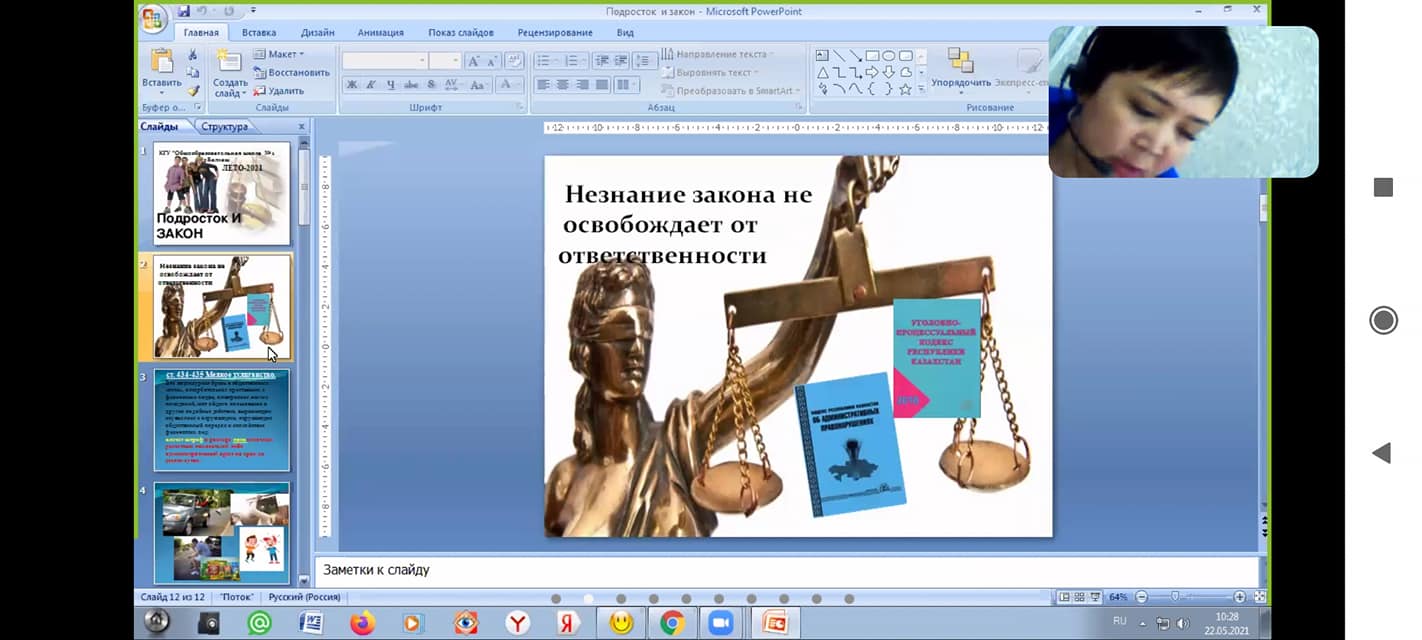 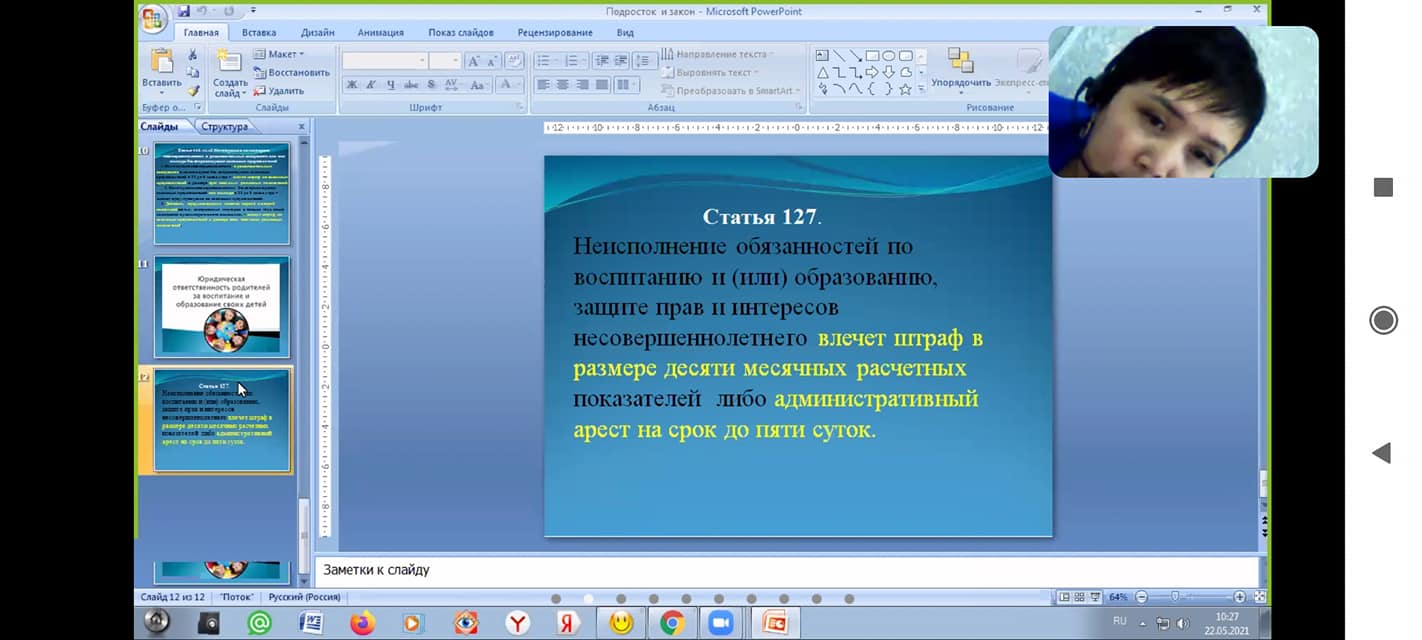 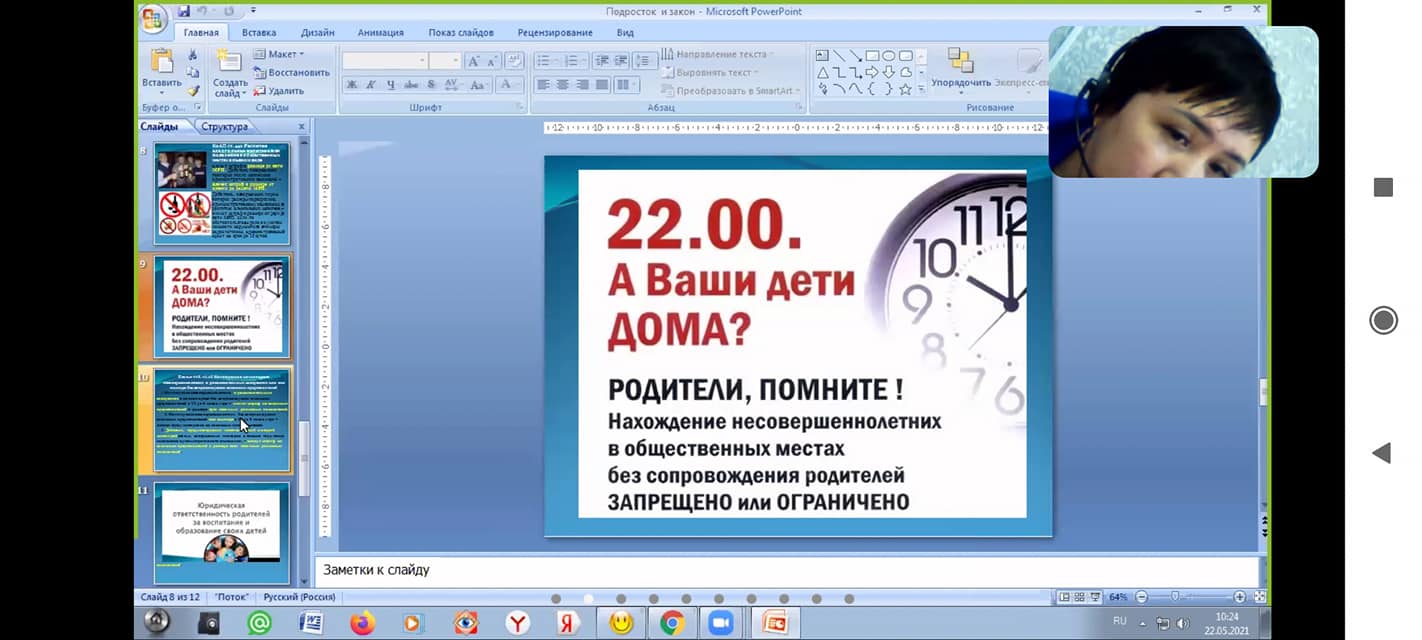 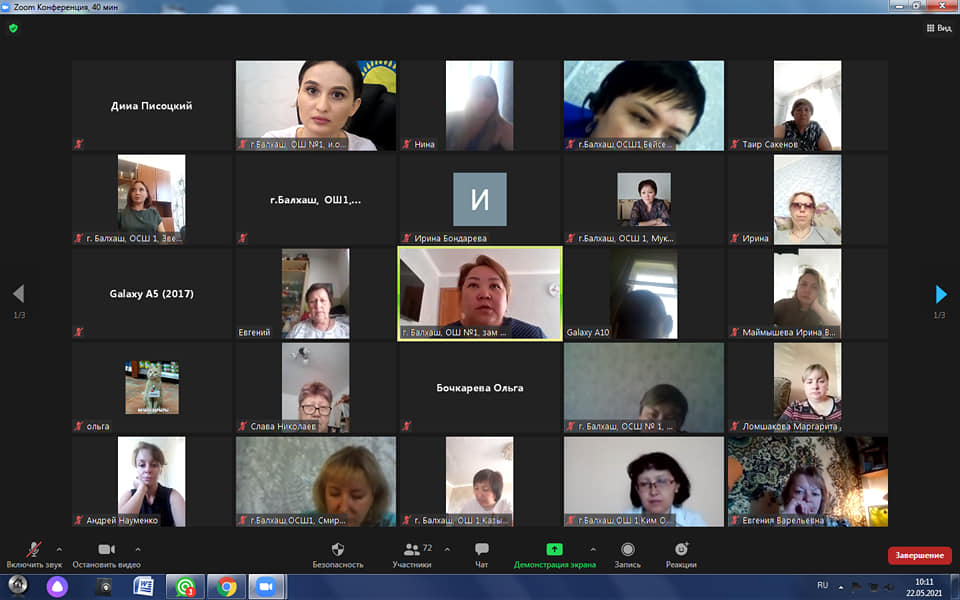 